The Arc of Calhoun and Cleburne CountiesMembership Application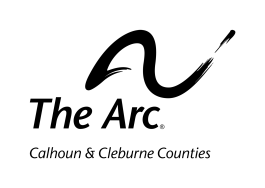 The Arc of Calhoun and Cleburne CountiesMembership ApplicationThe Arc of Calhoun and Cleburne CountiesMembership ApplicationApplicant InformationApplicant InformationApplicant InformationName:Name:Name:Title: Mr.      Mrs.        Ms.Cell: Other phone:Address:Address:Address:City, State ZIP:City, State ZIP:City, State ZIP:Email:Email:Email:SPOUSE INFORMATION (IF fAMILY mEMBERSHIP)SPOUSE INFORMATION (IF fAMILY mEMBERSHIP)SPOUSE INFORMATION (IF fAMILY mEMBERSHIP)Name:Name:Name:Address (if different from above)Address (if different from above)Address (if different from above)City, State, ZIPCity, State, ZIPCity, State, ZIPEmail:Email:Email:RELATIONSHIP TO The Arc (please circle)RELATIONSHIP TO The Arc (please circle)RELATIONSHIP TO The Arc (please circle)Self-Advocate                                                     Parent or relative of self-advocateSelf-Advocate                                                     Parent or relative of self-advocateSelf-Advocate                                                     Parent or relative of self-advocate            Professional in the Field of ID/DD                                                Interested Citizen                                Professional in the Field of ID/DD                                                Interested Citizen                                Professional in the Field of ID/DD                                                Interested Citizen                    DEMOGRAPHIC INFORMATION (please circle)DEMOGRAPHIC INFORMATION (please circle)DEMOGRAPHIC INFORMATION (please circle)Age Range:          under 50                 over 50                            Choose not to provideAge Range:          under 50                 over 50                            Choose not to provideAge Range:          under 50                 over 50                            Choose not to provideEthnicity:  Hispanic or Latino      White      African American        Native Hawaiian or Other Pacific Islander              Asian    American Indian                   2 or more races                          Choose not to provideEthnicity:  Hispanic or Latino      White      African American        Native Hawaiian or Other Pacific Islander              Asian    American Indian                   2 or more races                          Choose not to provideEthnicity:  Hispanic or Latino      White      African American        Native Hawaiian or Other Pacific Islander              Asian    American Indian                   2 or more races                          Choose not to provideMember Signature: Member Signature: Member Signature: For The Arc of Calhoun and Cleburne County useFor The Arc of Calhoun and Cleburne County useFor The Arc of Calhoun and Cleburne County useType of Membership:  Family              Individual              Student               Complimentary              HonoraryType of Membership:  Family              Individual              Student               Complimentary              HonoraryType of Membership:  Family              Individual              Student               Complimentary              HonoraryAmount paid:Amount paid:Amount paid:Membership begins:Membership begins:Membership begins:Expiration date:Expiration date:Expiration date: